от  15.09.2015    № 71-д с. Туринская Слобода«О назначении специалиста,ответственного за информационный обмен»В целях своевременного и качественного сбора информации для региональной информационной системы Свердловской области, Единого государственного экзамена, Основного государственного экзамена, в соответствии с законом РФ от 29.12.2012 №273-ФЗ «Об образовании в Российской Федерации», законом РФ от 27.07.2006 г. №149-ФЗ «Об информации, информационных технологиях и о защите информации», законом РФ от 27.07.2006 №152-ФЗ «О персональных данных», постановлением Правительства Российской Федерации от 15.09.2008 г. №687 «Об утверждении Положения об особенностях обработки персональных данных, осуществляемой без использования средств автоматизации», постановлением Правительства РФ от 01.11.2012 №1119 «Об утверждении требований к защите персональных данных при их обработке в информационных системах персональных данных», постановлением Правительства РФ от 31 августа 2013 г. №755 «Об утверждении Правил формирования и ведения федеральной информационной системы обеспечения проведения единого государственного экзамена и приема граждан в образовательные учреждения среднего профессионального образования и образовательные учреждения высшего профессионального образования и региональных информационных систем обеспечения проведения единого государственного экзамена», приказом ФСТЭК России от 18.02.2013 г. №21 «Об утверждении состава и содержания организационных и технических мер по обеспечению безопасности персональных данных при их обработке в информационных системах персональных данных», приказа Министерства общего и профессионального образования Свердловской области № 627-и от 02 октября 2013 г. «О формировании и ведении региональной информационной системы обеспечения проведения государственной итоговой аттестации обучающихся, освоивших основные образовательные программы основного общего и среднего общего образования на территории Свердловской области» (с изменениями),ПОСТАНОВЛЯЮ: 	1. Утвердить «Инструкцию по организации работы с информационными ресурсами ГАОУ ДПО СО «ИРО» (приложение 1).2. Назначить Беспалову Татьяну Аркадьевну, директора МКУ «ИМЦ ОУ Слободо-Туринского МР», Елисеева Андрея Сергеевича, программиста МКУ «ИМЦ ОУ Слободо-Туринского МР» ответственными за информационный обмен при подготовке и проведении государственной итоговой аттестации и диагностических процедур в 240000, Слободо-Туринском МОУО.3. Возложить на Беспалову Татьяну Аркадьевну, директора МКУ «ИМЦ ОУ Слободо-Туринского МР», Елисеева Андрея Сергеевича, программиста МКУ «ИМЦ ОУ Слободо-Туринского МР» обязанности по информационному обмену при подготовке и проведении государственной итоговой аттестации и диагностических процедур в образовательных организациях Слободо-Туринского муниципального района в соответствии с Инструкцией по организации работы с информационными ресурсами ГАОУ ДПО СО «ИРО»  и по обеспечению конфиденциального хранения парольно-ключевой информации при работе с информационными ресурсами ГАОУ ДПО «ИРО» в 2015-2016 учебном году. 4. Для обмена информацией с Центром обработки информации и организации ЕГЭ ГАОУ ДПО «ИРО» определить официальный адрес электронной почты: bespalowa@mouoslb.ru5.	Для оперативного взаимодействия сотрудников Центра обработки информации и организации ЕГЭ ГАОУ ДПО «ИРО» с ответственным за информационный обмен определить контактные телефоны: - номер телефона мобильной связи 8-(950)-548-30-47. - номер телефона стационарной связи 8 – (34361) 21256.6.	В целях обеспечения информационной безопасности региональной базы данных определить официальный статический публичный IP адрес: 212.220.210.297.	Ознакомить Беспалову Татьяну Аркадьевну, Елисеева Андрея Сергеевича под подпись с «Инструкцией по организации работы с информационными ресурсами ГАОУ ДПО СО «ИРО».И.о. начальника Слободо-Туринского МОУО:                            Л.Г. БелыхС постановлением ознакомлены:                         	             Т.А. Беспалова                                                           	                      	             А.С. ЕлисеевПриложение 1к постановлению от 15.09.2015 года № 71-дИнструкцияпо организации работы с информационными ресурсами ГАОУ ДПО СО «ИРО»ГАОУ ДПО СО «ИРО» обеспечивает работу ряда информационных ресурсов, предназначенных для информационного обмена ГАОУ ДПО СО «ИРО» с образовательными организациями и органами местного самоуправления, осуществляющими управление в сфере образования в Свердловской области, в рамках организации процессов государственной итоговой аттестации, диагностических процедур и иных массовых исследований. Перечень информационных ресурсов ГАОУ ДПО СО «ИРО», являющихся компонентами информационного сопровождения процессов государственной итоговой аттестации выпускников образовательных организаций, освоивших основные образовательные программы основного общего и среднего общего образования на территории Свердловской области: «Региональная информационная система обеспечения проведения государственной итоговой аттестации обучающихся, освоивших основные образовательные программы основного общего и среднего общего образования, на территории Свердловской области» (далее – РИС) (ege3.irro.ru, ris.gia66.ru); файловый сервер ГАОУ ДПО СО «ИРО» (ftp://filecoi.irro.ru); сайт информационной поддержки системы качества образования Свердловской области (ege.midural.ru);технологический портал Центра обработки информации и организации ЕГЭ (mpk.irro.ru); далее совместно – Ресурсы.Информационный обмен осуществляется с целью сбора, передачи, обработки и представления информации конечным пользователям в соответствии с требованиями законодательства Российской Федерации, Федеральной службы по надзору в сфере образования и науки, Министерства общего и профессионального образования Свердловской области.Информационный обмен при подготовке и проведении государственной итоговой аттестации в образовательной организации осуществляется лицами, назначенными ответственными за информационный обмен при работе с «Региональной информационной системой обеспечения проведения государственной итоговой аттестации обучающихся, освоивших основные образовательные программы основного общего и среднего общего образования, на территории Свердловской области» (далее – РИС).Вся собираемая, передаваемая и обрабатываемая информации требует защиты от несанкционированного доступа и распространения в соответствии с законом РФ от 29.12.2012 №273-ФЗ «Об образовании в Российской Федерации», законом РФ от 27.07.2006 г. №149-ФЗ «Об информации, информационных технологиях и о защите информации», законом РФ от 27.07.2006 №152-ФЗ «О персональных данных», постановлением Правительства Российской Федерации от 15.09.2008 г. №687 «Об утверждении Положения об особенностях обработки персональных данных, осуществляемой без использования средств автоматизации», постановлением Правительства РФ от 01.11.2012 №1119 «Об утверждении требований к защите персональных данных при их обработке в информационных системах персональных данных», постановлением Правительства РФ от 31 августа 2013 г. №755 «Об утверждении Правил формирования и ведения федеральной информационной системы обеспечения проведения единого государственного экзамена и приема граждан в образовательные учреждения среднего профессионального образования и образовательные учреждения высшего профессионального образования и региональных информационных систем обеспечения проведения единого государственного экзамена», приказом ФСТЭК России от 18.02.2013 г. №21 «Об утверждении состава и содержания организационных и технических мер по обеспечению безопасности персональных данных при их обработке в информационных системах персональных данных». Такой информацией являются персональные данные об организаторах, участниках государственной итоговой аттестации, диагностических процедур, протоколы с результатами экзаменов, протоколы коррекций, протоколы рассмотрения апелляций.Часть информации, представленной при помощи Ресурсов является информацией служебного пользования, распространению не подлежит и требует защиты от несанкционированного доступа.При обработке информации на бумажных носителях, следует руководствоваться положениями постановления Правительства Российской Федерации от 15.09.2008 г. №687 «Об утверждении Положения об особенностях обработки персональных данных, осуществляемой без использования средств автоматизации», производя эти действия в помещениях с ограниченным доступом, оборудованными взломостойкими шкафами или сейфами.Информация в электронном виде должна обрабатываться с соблюдением мер защиты в соответствии постановлением Правительства РФ от 01.11.2012 №1119 «Об утверждении требований к защите персональных данных при их обработке в информационных системах персональных данных», приказом ФСТЭК России от 18.02.2013 г. №21 «Об утверждении состава и содержания организационных и технических мер по обеспечению безопасности персональных данных при их обработке в информационных системах персональных данных», и храниться только на компьютере ответственного за информационный обмен в образовательной организации (далее – АРМ). Резервные копии на съемных носителях (флеш-картах, CD/DVD-дисках и т.п.) должны храниться в сейфе.Требования к автоматизированному рабочему месту (далее – АРМ) специалиста, ответственного за информационный обмен:- АРМ должно располагаться в помещении с ограниченным доступом;- АРМ должно иметь подключение к сети Интернет;- АРМ должно быть укомплектовано антивирусным программным обеспечением и средством обнаружения вторжений необходимого класса;- учет использования парольной информации (логинов и паролей) должен фиксироваться в специальном журнале, который также хранится в сейфе;- АРМ должно иметь закрепленный статический публичный IP адрес;- АРМ должно быть изолировано от локальной сети учреждения;- учетные записи специалиста, ответственного за информационный обмен, должны быть защищены паролем высокой степени надежности; пароли к автоматизированному рабочему месту, и Ресурсам должны храниться в сейфе организации.Использовать Ресурсы имеют право ГАОУ ДПО «ИРО», Центр обработки информации и организации ЕГЭ, МОУО, МИЦ, ИМЦ, образовательные организации.Программное обеспечение (далее – ПО) для установки связи с Ресурсами направляется в образовательную организацию по письменному ходатайству руководителя организации на имя заведующего Центром обработки информации и организации ЕГЭ. Соединение с Ресурсами происходит посредством введения логина и пароля, выданного Центром обработки информации и организации ЕГЭ каждый раз, когда ответственный за информационный обмен приступает к работе. Внимание: запрещается сохранять логин и пароль от ресурсов в энергонезависимой памяти АРМ!Специалист, ответственный за информационный обмен, обязан:- хранить в тайне логин и пароль доступа к учетным записям АРМ, Ресурсам;- ежедневно просматривать на наличие новых сообщений все Ресурсы;- информировать руководителя образовательной организации о поступлении новой информации;- своевременно осуществлять сбор, первичную обработку и загрузку запрашиваемой информации в соответствующие ресурсы. Специалист, ответственный за информационный обмен, несет ответственность за сохранность, целостность, своевременность и достоверность сбора информации, организацию защиты от несанкционированного доступа к информации, содержащейся в Ресурсах, от третьих лиц, не уполномоченных руководителем организации работать с данными сервисами в соответствии с утверждаемой политикой безопасности организации.Ответственный за информационный обмен организации несет административную ответственность за ненадлежащее хранение парольной информации, а также (в случае установления вины) за произошедшую по его вине или организации распространение или разглашение информации, размещаемой на Ресурсах.В случае утраты программного обеспечения, парольной информации для работы с каким-либо ресурсом и/или при обнаружении несанкционированного доступа к Ресурсам, перечисленным в п.2. настоящих Рекомендаций, руководителю организации следует в кратчайшие сроки:- сообщить о произошедшем в Центр обработки информации и организации ЕГЭ с пояснением причин;- расследовать ситуацию, связанную с утратой/утерей ПО, парольной информации и/или несанкционированного доступа;- обратиться с письменным ходатайством на восстановление утраченного ПО, замену парольной информации на имя заведующего Центром обработки информации и организации ЕГЭ.Осуществлять оперативное взаимодействие со специалистом Центра обработки информации организации ЕГЭ Свердловской области, являющимся куратором территории.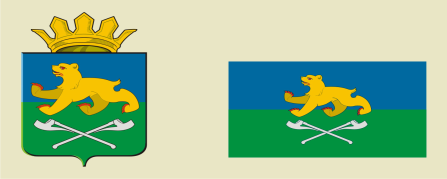 СЛОБОДО-ТУРИНСКИЙ  МУНИЦИПАЛЬНЫЙ ОТДЕЛУПРАВЛЕНИЯ ОБРАЗОВАНИЕМП О С Т А Н О В Л Е Н И Е